LEICESTERSHIRE SOCIETY OF RUGBY UNION REFEREES EXPENSES CLAIM FORM FOR EXCHANGE APPOINTMENTS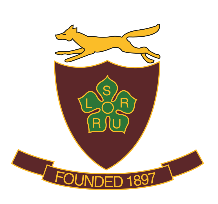 To be completed, signed and returned to Nick Lacey, Old Hall Barn, Leyburn Road, Kettlewell, Skipton,       BD23 5RN - Telephone 07973849490 - within 7 days of the match. If claims are not received within this period, it will be assumed that no claim will be made.(a) - By Private Car	From	 	Other Referees sharing the transport(b) - By Public Transport - include receiptsFromToFromToFrom							  To		From							  To(c) - Additional Expenditure - include receiptsNotes:-  Please state the activity of the other members sharing the transport. If refereeing, state game taken, if touch judge, coach or advisor please identify. If other person is not from L.S.R.U.R., please indicate Society or Group. .  	This form should also be completed where expenses have been claimed and re-imbursed by external clubs or Societies (this is for record purposes only).  	Please advise immediately of any changes to address, postcode, telephone number or email address.DateHome TeamAway Team